Unidad de Atención a Población VulnerableDirección General de Alimentación y Desarrollo ComunitarioPrograma de Salud y Bienestar Comunitario 2021Reporte de visita de la promotora o promotor a la comunidad para impulsar el PSBCSeñalar las principales actividades realizadas durante la visita al  GD para el fortalecimiento del Programa de Salud y Bienestar Comunitario (PSBC), mencionar quienes participaron en esas actividades y cuáles fueron los acuerdos y resultados obtenidos.Actividades realizadas en el día con el GD dentro del PSBC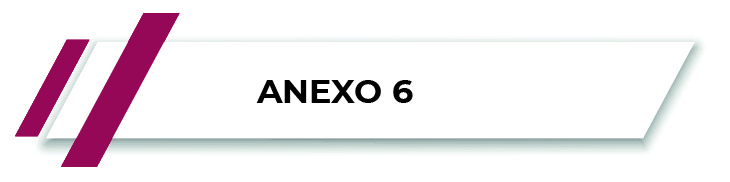 Fecha de la visita:Número de visita:Estado:Municipio:Localidad:Id de grupo de desarrollo:No. de integrantes del GD:Nombre de la promotora (or):ActividadesActividadesActividadesResultados/Acuerdos/Fechas CompromisoResultados/Acuerdos/Fechas CompromisoResultados/Acuerdos/Fechas CompromisoParticipantes(Nombre y firma o huella)Participantes(Nombre y firma o huella)Participantes(Nombre y firma o huella)Fecha acordada de la siguiente visita:Nombre y Firma del 
Representante del Grupo de DesarrolloNombre y Firma del Representante del CCSNombre, Firma del Promotor DIFNombre, Cargo y Firma DIF Municipal (incluir sello)